Adelaide University Law Students’ Society Inc. 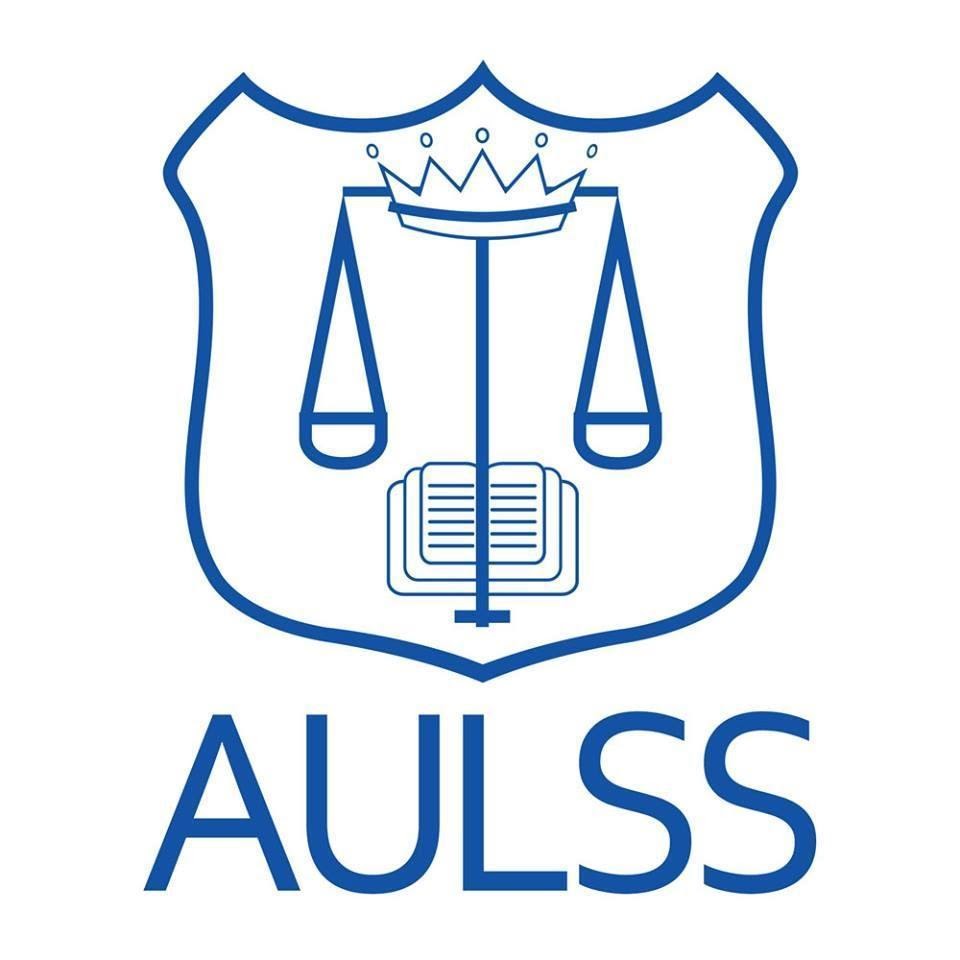 Minutes: Committee Meeting 4Date: 23.05.2022Meeting Opened:  6:10pm Meeting Closed: 7:47pmLocation: Lecture Theatre 231 Agenda ItemsOther BusinessesAgenda Items – Reminder of Next Meeting on 8 August 2022Meeting Closed: 7:47 pm ACST Signed by the member who presided at this meeting pursuant to s 51(1)(b)(ii) of the Associations Incorporation Act 1985 (SA): Name: Chelsea Chieng Position: President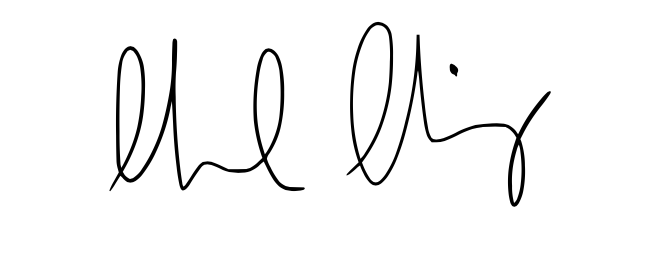 Signature: Date: 30/05/2022Meeting called by: Bella MickanMinutes taken by: Bella MickanPresent (38): Chelsea Chieng* Bella Mickan* Aryan Banerjee*Catherine Chhour* (via Zoom)Anthony Luppino*Annie Zhang*Celena Le*Bryan Lau* (via Zoom)Zachary Carter* Georgia Chiswell^Shivani Gandhi^Olivia Higgins^Lucas Michaels^Sofia Tait^Cerys Davies^Ikwhan Fazli^Kush Goyal^Shunem Josiah^Amy Lancaster^ Thu Nguyen^Ruby Stewart^ Grace Jin^Patricia Papathanasopoulos^Kurt Schenk^Zeyang Wang^Felix Eldridge^ (via Zoom)Henry Lewis^Caitlin Arthur^Kathryn Jannes^Magenta Stoba^Winston Li^Jessica March^Aditi Tamhanka^Kane McAskill^Paige Cowles^Isabella Burgess^Tony Tu^Henry Allen^ (via Zoom)*Member of the AULSS Executive ^Members of the Committee Present (38): Chelsea Chieng* Bella Mickan* Aryan Banerjee*Catherine Chhour* (via Zoom)Anthony Luppino*Annie Zhang*Celena Le*Bryan Lau* (via Zoom)Zachary Carter* Georgia Chiswell^Shivani Gandhi^Olivia Higgins^Lucas Michaels^Sofia Tait^Cerys Davies^Ikwhan Fazli^Kush Goyal^Shunem Josiah^Amy Lancaster^ Thu Nguyen^Ruby Stewart^ Grace Jin^Patricia Papathanasopoulos^Kurt Schenk^Zeyang Wang^Felix Eldridge^ (via Zoom)Henry Lewis^Caitlin Arthur^Kathryn Jannes^Magenta Stoba^Winston Li^Jessica March^Aditi Tamhanka^Kane McAskill^Paige Cowles^Isabella Burgess^Tony Tu^Henry Allen^ (via Zoom)*Member of the AULSS Executive ^Members of the Committee Valid apologies (0)Valid apologies (0)Invalid apologies (3): Gurjot Singh^Katia Saffiedein^Emma Colovic^Invalid apologies (3): Gurjot Singh^Katia Saffiedein^Emma Colovic^Not present without notice (0): N/ANot present without notice (0): N/ANoticeIn accordance with clause 34 of the Constitution, notice of this meeting was circulated before the Executive Meeting, following consultation with the President. An agenda and related documents for this Executive Meeting were circulated on 28 December 2021QuorumIn accordance with clause 22(2) of the Constitution, there being at least half of the current Executive plus one in attendance, quorum was present at the time the meeting opened.ChairpersonIn accordance with clause 24(1) of the Constitution, the President acted as Chairperson.Item: Procedural Matters  Item: Procedural Matters  Presented byChelsea Chieng DiscussionWelcome and Acknowledgement of CountryChelsea welcomed the Committee to their fourth Committee Meeting of the yearChelsea acknowledges that the land the AULSS and Adelaide Law School is on today is the traditional lands for the Kaurna people and that we respect their spiritual relationship with their Country.Item: Minutes from the Committee meeting on 07/03/2022  Item: Minutes from the Committee meeting on 07/03/2022  Presented byBella Mickan DiscussionNo issues were raised in relation to the minutes of the Committee Meeting held on 07/03/22. The minutes were thus confirmed unanimously by the Committee as true and accurate.MovedAryanCarriedZacharyItem: Minutes from the Committee Meeting 28/03/2022  Item: Minutes from the Committee Meeting 28/03/2022  Presented byBella DiscussionNo issues were raised in relation to the minutes of the Committee Meeting held on 28/03/22. The minutes were thus confirmed unanimously by the Committee as true and accurate.MovedCelenaCarriedAnnieItem: Minutes from the Committee Meeting 2/05/2022  Item: Minutes from the Committee Meeting 2/05/2022  Presented byBella DiscussionNo issues were raised in relation to the minutes of the Committee Meeting held on 02/05/22. The minutes were thus confirmed unanimously by the Committee as true and accurate.MovedJessicaCarriedOliviaItem: President UpdateItem: President UpdatePresented byChelsea Chieng DiscussionProposed Constitutional AmendmentChelsea informed the Committee by way of background that the AULSS Constitution can be amended every year at the Special General Meeting. Committee representatives can send through any suggestion to the Executive and the Executive will discuss these suggestions on our Executive Meetings. If we agree we will bring this to the SGM for voting. The Executive received a proposal by a committee member to amend the Constitution such that Law Society of South Australia’s GDLP are members of the AULSS.For background, GDLP students are not part of the membership of the AULSS. Many years ago, GDLP students were members of the AULSS and there was also a GDLP post-grad representative on the Committee. However, the Committee has drastically changed since then and things have really formalised since 2015.Although GDLP students still come onto the University Campus, they are only considered part of the Adelaide University for administrative purposes. The Executive ultimately rejected this proposal as GDLP are technically not law students as they have graduated from their law degree.We already have a post-graduate representative that sits on the Law School Board. The main reason is that the GDLP is run with the Law Society however the AULSS has many good relationships and sponsorship deals with other GDLP providers, and this will create a potential conflict of interest.It is also beyond our scope generally.Chelsea wanted to raise this in case Committee members were wondering why GDLP (Law Society) students were not members. Co-option Round 3Co-option will be opening as a lot of Committee Members are going on Exchange. Anyone that is resigning is still able to come to meetings come to events but constitutionally we cannot open up applications until we have our resignations. Therefore, we needed to have those resignations immediately in order to have a smooth transition.Chelsea extended a wholehearted thank you Paige, Nicholas, Olivia, Ben and Kush. She thanked them for all their hard work, and she has loved having you on the Committee but is excited for those of you who are going on exchange. Chelsea urged Committee to tell their friends to apply and remind them it is anonymous.Australian Law Students’ Association (ALSA) For those who are not aware, ALSA hosts an annual conference every yearFor the past 2 years it has been over Zoom so Adelaide Uni hasn’t been able to attend. Bella and Chelsea will be attending as the President and Vice-President and as delegates. They aim to improve administration, discuss topical issues, pass resolutions and vote for the next Committee of ALSA. Chelsea is very excited because the Committee has not been able to attend an in-person conference in 2 years and there is a lot to learn from other Societies who are triple our size. It is in the AULSS best interests to attend. AULSS has come a long way, but we still have a lot of improvement to make. We are always looking to grow and ALSA is an amazing opportunity for us to do so.There is also a separate component to ALSA where we invite our grand finalist winners of Competitions or potential runner ups. That is a Constitutional requirement.The AULSS will be sending 2 Mooters, 2 negotiators, 1 Witness Examination, 2 IHL and no client interviewing.Some matters have changed since Chelsea wrote this report. Originally the report said that the Executive decided on giving $100 discretionary reimbursement to competitors for both flights and accommodation. However, the executive recently incr4easerd that amount to $500 after many student complaints that the AULSS was not funding enou7gh. For background, in 2019, the AULSS covered all costs of competitors and delegates with and expenditure of around $15,000.The initial decision was to cover a half-price ticket package and $100 discretionary spending. We sent this out to competitors and had them pull out because of lack of funding.The executive did eventually decide on $500.Chelsea urges next year Committee to revaluate and increase cost coverage. Keep in mind that the AULSS is here to represent students and be as accessible as possible. Bella and Chelsea are excited to represent that AULSS on a national level and look forward to bringing back new ideas on how to make the AULSS bigger and better!Law School Board MeetingChelsea is attending a Board Meeting next week and asked if Committee members had anything they wanted them to take it to the Board. Zach asked for an update on the AULSS office expanding. Chelsea said that the Law School is prioritising CLE to have this space which is understandable. MovedJessicaCarriedLucasItem: Vice-President UpdateItem: Vice-President UpdatePresented byBella Mickan DiscussionSummer merchandiseUnfortunately, the summer merchandise was not delivered on time due to COVID-19 related supply delays. The current ETA is this Wednesday. Bella is hoping this does happen so that the Committee can hand out merch in week 12. This will mean that the roster will move forward by 1 week. The total profit was $1,390.00. We sold 252 units compared to last year’s winter drop where we sold 120. Bella showed the Committee a graph which can be found in her Executive Report.Bella strongly recommends next year’s Committee stick with these suppliers and continue to have a broad colour range of crews as these clearly increased sales drastically. If we stuck with old suppliers, we would have likely made a loss or just broke even. Bella is proud that moving suppliers meant that students did not have to pay extra for merch this year which was going to be the case if we did not move suppliers. All but one item (striped rugby) remained at the same price as last year.Winter merchBella aims to have the Winter Merchandise drop in week 3. Getting the merch orders out as early as possible means that if delays happen again, we won’t have to be handing it out in week 13 which is already such a busy time of year with exams.The annual Hoodie Competition will open in week 1 with student designs being uploaded to Facebook and the design with the greatest number of likes being the winner. This student will get a free hoodie. Bella encouraged students to enter Hoodie design competition.Bella is considering doing another round of crew necks due to the demand from students. Bella has received some comments that some students missed the closing date and are therefore wanting another roundBella listed potential new merchandise and showed images found in her reportDiscussion Questions:Thoughts on another round of crewnecks – YES. Thoughts on crop – NO. Jess asked about minimum order, Bella thinks its 6. Vests? 6 people in favour – and would buy. Tracksuit pants – 3 people in favour. 2021 Left-Over MerchandiseBella is in the process of organising a ‘left-over merch’ sale. There is still so much left-over merch from 2021 sitting in the office. Considering putting the jumpers at a discounted price or having a 2 for the price of $X amount.Bella strongly recommends to the next years Committee that they do not buy any excess merch and only sell merch at a ‘made to order’ basis. Otherwise, this leaves next year’s Committee to clean up the mess and make up for the loss that was made from buying excess amounts.Law School Local UpdateThe current profit from Law School Local cards is over $1,200. Chelsea and Bella went to Yo-Chi last week to film promotional content for our Law School Local deal with them. This video will be posted on our social media to hopefully increase LSL sales. This year, we have had an astronomical number of venues join Law School Local. Venues have over tripled. Bella gave a huge thank you to everyone who has helped with their connections to get LSL the biggest it has ever been. Bella urged the Committee to use their deals and to post on social media and tag the AULSS to keep our venues happy. Our venues have been contracted with on the basis of a good turnover of students through their business and I would like to uphold this – especially for next year’s Vice-President who will want good relationships with venues.OfficeBella thanked the Committee for keeping the office clean. It is looking so much better! Bella bought new supplies and located a working printer, so please use for AULSS printing only. Special shoutout to Sophia for vacuuming the office.If it is your turn to clean the office and notice the floor is in need of a clean, you can ask Alex Jones to organise the cleaners to vacuum. Open-door policyBella and Chelsea have been noticing that the office door has been shutting during office hours and people are in there. If you are in the office, please keep the office door open, unless after hours or if you’re in a meeting. MovedGeorgia CarriedZeyangItem: TreasurerItem: TreasurerPresented byAryan BanerjeeDiscussionSponsorship UpdateAryan dispensed with the requirements to circulate his Sponsorship Policy (being a relevant paper for the Committee Meeting) 3 days prior to the meeting. All in favour and no objections.The AULSS currently has $37,000 worth of sponsorship for the year, and this is only going to grow. It was Aryans goal to $100,000 by the end of the year. Sponsorship is on the right track and hopefully next year’s Committee is able to spend a bit more during their term.Recently, the Committee had to make some tough decisions regarding sponsorship and at the end of the day Aryan believes that the judicious use of our funds is paramount and proper deliberation of spending keeps things transparent.Aryan showed the Committee the balance sheet which can be found in his report. Aryan noted that the trend is going down.Sponsored EventsAryan thanked everyone for attending the sponsored events. He recently had a meeting with Careers services and attendance at these events can go towards the Adelaide Graduate Award. Please contact Aryan if you would like these hours checked off by him. Aryan explained why he has had to be so inflexible with the attendance policy. Prior to this year, some sponsored events would only have 10 law students come despite the effro9rts that Communication Portfolio goes to make students aware of these events.It doesn’t flow well with our sponsors to only have 10 law students come. At the end of the day, to boost that attendance gives some satisfaction to our sponsors to ensure that this money is going towards good things. For example, we were able match every dollar we raise through fundraisers because of the amount of sponsorship we receive (e.g., Walk for Justice)Aryan acknowledges that he has been too inflexible with the attendance policy, and it has therefore been amended in response to Committee feedback. It was his intention to do this, however, based on the advice of the previous treasurer.Aryan went through the attendance policy that was passed by the Executive in the last Executive Meeting.He noted that if the events are fully registered, Committee members will not be required to attend. ResignationAryan told the Committee that he officially resigned as of Friday.Until a suitable replacement is found, Aryan will be continuing to do Committee members reimbursements as per normal. However, he will not be approving these and told the Committee to refer any approvals or questions onto Bella.Chelsea stated that per the Constitution, Bella does not have the power to do such things and therefore this will have to be referred onto Chelsea. Bella thanked Aryan for everything he has done for the Committee and the Committee clapped and thanked Aryan.MovedIkwhanCarriedMagentaItem: Social JusticeItem: Social JusticePresented byZachary CarterDiscussionZach took his report as read with the following additions: Walk for JusticeWalk for Justice was last Tuesday. Zach thanked the Executive and his Portfolio for participating in the walk. A special shout out to Georgia for all of her hard work for this event.In total, the SJ portfolio held a total of 4 fundraisers. The AULSS Executive made the decision, as was done in previous years, to match the donations raised from these fundraisers. We would not have won the shield without us matching this so thank you for this support. We took home the Shield and won the Torrens River BBQ. So, if you were one of the 9 walkers you will hopefully be there with us!The Committee clapped for Zach and the portfolio for their hard work and everything that they raised. Zach made the following suggestions for 2023 social justice portfolio with respect to Walk for Justice:Opening AULSS registration for Walk for Justice earlier and holding a stall in the foyer where students can donate and sign up.Holding an information session for students/Forming a Sub-Committee for Walk for Justice. Although we did do this this year it did not really take off. So, starting this earlier may help.Encouraging students to raise money. Encouraging the Committee to raise money. Future years: more advertisements by Director and more involvement from the entire Committee and we can get back up to raising a higher amount. Zach thanked Paige, Caitlin, Magenta and Aditi for their commitment to a full day of fundraising and a full day the day before baking or getting everything organised for the event. Aboriginal Law Seminar:Last week, Wednesday night, SJ held a seminar in working in Aboriginal Legal Services. The seminar focused on Indigenous Clients, Treaty Law and what the future looks like for law with Indigenous peoples. The seminar was moved online because one panellist had to go to a meeting afterwards and another speaker was unwell. The event nevertheless ran for over an hour and Zach was very thankful to the speaker for moving it online. 20 people were online at any one time. there These events will most likely never be sponsored but these seminars are extremely important. Having a perspective on Aboriginal issues and cultural diversity is extremely important. These seminars are fun, come along and learn something. You won’t know what you didn’t know until you rock up. We may have something similar to this next Semester. Zach held this seminar last year and about 45 people attended so hopefully we can get these numbers up again. Article 2SJ article 2 will be coming out very soon. This is being written by Caitlin and concerns social justice in the community.AULSS SportsWill be running Sports again in Semester 2. Same as last semester: Netball, Soccer, Badminton.Zach asked how everyone felt about that?Some suggestion that we will need to have registrations open for longer and more reminders. Tony had an idea for bare foot balls. Bella suggested that we do this for a committee get together and the end of the year.Lucas suggested academic v students’ ‘sports day’.Two additional points not in Report: SJ will be co-opting an extra Social Justice Representative because they have a very exciting second Semester and will need the extra manpower. Zach gave a massive thank you to Paige for being on the Committee this semester. She has been such a godsend and such an extra to the Committee and will always come through. We will miss her.MovedChelseaCarriedMagentaItem: EducationItem: EducationPresented byBryan LauDiscussionBryan went through his report via Zoom due to having COVID-19Exam Preparation Seminar:On Wednesday, the Education Portfolio we held an Exam Preparation Seminar. Felix ran the seminar, and it went really well. This year they decided to get a panel as opposed to one student standing up and giving a presentation. This year Michaela Puntillo and Annie Zhang were the panellists. Bryan thanked them for their time. It was a great turn out and more people rocking up than the registration which was 35. Great job Felix and thank you for the team for helping support Felix. Head Start SeminarLast week, the portfolio held their Head Start Seminar which was a collaboration between the Careers and Education Portfolio’s. There were issues with availability of booking rooms, so Bryan suggested to book rooms earlier next year. Thank you to Kane and Henry for organising the seminar. Even though it was a low turnout they did a great job nonetheless and it was a great panellist. Mature Aged Students Drink NightHeld last Friday at Leigh Street Luggage. Bryan thanked Tony who organised everything. The co-owner is a lawyer himself and came down to say hi to all of us which was very nice. It was a well-received event, and it went very well overall.First-year DrinksThe first-years wanted to host another first-year drinks. However, after some careful consideration they decided not to go ahead with that because it is nearing Semester 1 exams and there may be a low turnout or students may not perform their best on the exam. Plus, there is a drinks night in Semester 2 and students may burn out from 3 drink nights.Bryan thanked his teams for the last few very busy weeks and for all their work with the seminars.  MovedPatriciaCarriedKathrynItem: CareersItem: CareersPresented byAnthony LuppinoDiscussionAnthony mainly deferred to his report with the following mentionsAnthony thanked everyone who has come along to all the events recently. The turn outs have been amazing. He has never seen over 50 attendances before and this year we are hitting these numbers. Headstart Seminar:As touched on earlier by Bryan, the quality of presentation and whole event run by Kane and Henry was so professional and in future years we can get a great turn out. Careers and Clerkship Guide LaunchAnthony thanked everyone for coming along and he hopes everyone enjoyed the night and of course the food. It was a great event for our sponsors and the team has received great feedback too. Remaining Presentation EventsMinter Ellison Seminar is being held tomorrow night from 6pm-7:30pm. As Aryan went through, we usually enforce attendance but as it is almost full it is not a requirement but if you want to come along, please come along. Clayton UTZ Seminar is being held next Thursday. It was originally going to be via Zoom however Anthony received a call on Friday and one of the partners is coming down to Adelaide, so it is being moved to in person. The partner is also an Adelaide Alumni so it will be great to have the event here at the law school (held in Moot Court). Anthony encouraged everyone to register. Trivarsity Law Fair RevenueAnthony informed the Committee that the final profit the AULSS received from attendance was $4,282.76. This is up $1,300 from last year and we can herefore absorb some losses if we need to. Jobs Board:The team is making regular updates on the Jobs Board thanks to Thu. Anthony is always being flooded with emails from firms and Thu is so on top of uploading them to the website. Thank you, Thu!MovedLucasCarriedChelseaItem: CompetitionsItem: CompetitionsPresented byCelena LeDiscussionThis is a quiet time for the Competitions Portfolio. Celena referred toher report with the following special mentions:ReflectionNovice and LK Grand final were a great success. Thank you to Patricia and Nicholas for all their hard work.Two principles from LK attended the events. The standard of mooting was out of this world. This is a testimony throughout the law school that competitions are taken so seriously.Congratulations to the winners for winning their respective moots and congratulations to everyone who partook in the competitions.The AULSS sent over 2 students to compete in negotiation at UTS. It was a great effort.Celena went through a full list of winners and runners-up and also ALSA competitors that can be found in her reportThe competitions are going into much deserved hibernation for the next few weeks before preparing for a crazy Semester 2.MovedJessCarriedZeyangItem: ActivitiesItem: ActivitiesPresented byCatherine ChourDiscussionCatherine gave her report over Zoom due to COVID-19 isolation.Law BallLaw Ball is this week which is very exciting!The event is completely sold out with a total of 1,100 attendees. This is the biggest law ball yet.Catherine has been receiving questions as to why it is not being held at Law Ball this year and wanted to address this in front of the entire Committee. We did not get kicked out, but instead, footy fixtures had not been released so we could not lock in a date for Semester 1 or Semester 2. COVID too was still rampant at the time of planningNew decoration editions: LED dancefloor, mirror photo booth, mimosa station, cocktail styled event with high bar tables scattered throughout and this will be the first cocktail style law ball for many people.Catherine went through the awards and prizes being handed out this year and thanked Katia and Olivia for working on this. Please keep your eye out for any funky outfits and vote for the prizesFor the afterparty please keep your wrist band on so you can get in:West Oak have allocated exclusive access to the beer garden and drink specials.Lion Arts – playing lots of Abba and other drink special too. Woolshed – free entry and drink specialsThe roster:Please ensure you set an alarm and that you have the right time and get there on time. It is only a 20-minute time slot and we do really appreciate your help on the night and wouldn’t be possible without your help. Catherine showed everyone the roster and went through how to do the ticketing on Eventbrite.Catherine thanked the Committee in advance.Reminders:Entry is from North Terrace up the escalators and through the East Entrance. There will be signage too. Catherine went through some other Alcohol free event is also coming up and so is End of Exams Party.MovedGeorgiaCarriedLucasItem: CommunicationsItem: CommunicationsPresented byAnnie ZhangDiscussionAnnie deferred to her report.The Communications portfolio is continuing to support the marketing needs of the AULSS. Our first sponsor has asked to post their clerkship schemes. HilarianKush gave an update for the Hilarian Everything is finalised for Issue 2. The release date will be after Law Ball. They will be doing interviews similar to what was done in 2019. A few Committee members will going around interviewing just before Law Ball starts and just before everyone walks in. Please partake in the interview and answer some maths and geography questions if you would like.MovedThuCarriedShuItem: Other BusinessesItem: Other BusinessesPresented byChelsea ChiengDiscussionAre there any other items that the Committee would like to raise before the completion of this meeting? The Committee did not wish to raise any other items.MovedBella CarriedAryanItem: As aboveItem: As abovePresented byBella MickanDiscussionBella reminded the Committee that the next Committee Meeting is being held on 8 August 2022. If students had any suggestions for affordable food for Committee Meetings, they are encouraged to reach out to Bella, otherwise it will be Pizza as usual.MovedAryanCarriedChelsea